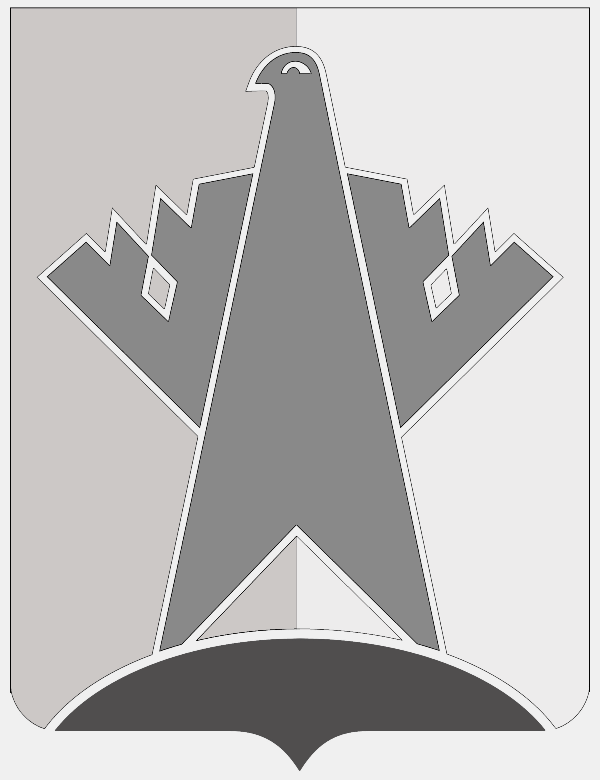 АДМИНИСТРАЦИЯ СУРГУТСКОГО РАЙОНАХАНТЫ-МАНСИЙСКОГО АВТОНОМНОГО ОКРУГА - ЮГРЫРАСПОРЯЖЕНИЕ« 14 » апреля 2020 года                                                                                      № 197-р
               г. СургутОб утверждении комплекса мер («дорожной карты») по созданию новых мест дополнительного образования детей на территории Сургутского районаВ соответствии с пунктом 6 приложения 36 постановления Правительства Ханты-Мансийского автономного округа – Югры от 05.10.2018 № 338-п                                       «О государственной программе Ханты-Мансийского автономного округа – Югры "Развитие образования"», на основании приказа Департамента образования и молодёжной политики Ханты-Мансийского автономного округа – Югры                                 от 11.03.2020 № 347 «Об итогах конкурсного отбора муниципальных районов и городских округов на предоставление в 2020 году субсидии из бюджета автономного округа на создание новых мест дополнительного образования детей                   в пределах регионального проекта "Успех каждого ребенка" национального проекта "Образование"»: 	1. Утвердить комплекс мер («дорожную карту») по созданию новых мест дополнительного образования детей на территории Сургутского района.	2. Разместить настоящее распоряжение на официальном сайте муниципального образования Сургутский район.	3. Контроль за выполнением настоящего распоряжения возложить                                на директора департамента образования и молодёжной политики администрации Сургутского района.Глава Сургутского района                                                                           А.А. ТрубецкойПриложение к распоряжению администрации Сургутского районаот «14» апреля 2020 года № 197-рКомплекс мер («дорожная карта») по созданию новых мест дополнительного образования детей на территории Сургутского района№п/пНаименование мероприятияОтветственныйРезультатСрок1Утверждение медиаплана информационного сопровождения создания новых мест дополнительного образования детей на территории Сургутского районадепартамент образования и молодёжной политики администрации Сургутского районаприказ департамента образования и молодёжной политики администрации Сургутского района10.04.2020 2Формирование и утверждение перечня средств обучения и воспитания для создания новых мест дополнительного образования детей на территории Сургутского района (инфраструктурный лист)департамент образования и молодёжной политики администрации Сургутского районаприказ департамента образования и молодёжной политики администрации Сургутского района15.04.2020 3Разработка и утверждение перечня и плана-графика создания новых мест дополнительного образования детей на территории Сургутского районадепартамент образования и молодёжной политики администрации Сургутского районаприказ департамента образования и молодёжной политики администрации Сургутского района20.04.2020 4Осуществление закупки товаров, работ, услуг для создания новых мест дополнительного образования детей на территории Сургутского районамуниципальное автономное учреждение дополнительного образования Сургутского района «Центр детского творчества»акты оказанных услуг (работ), приемки товаров по заключенным  контрактам (договорам) на поставку товаров, выполнение работ, оказание услуг01.09.2020 5Закупка и налаживание оборудования и средств обучения для новых мест дополнительного образования детей на территории Сургутского районамуниципальное автономное учреждение дополнительного образования Сургутского района «Центр детского творчества»товарные накладные, акты приёмки работ25.08.2020 6Получение лицензии на образовательную деятельность по реализации образовательных программ в рамках созданных новых мест дополнительного образования детей на территории Сургутского района (при необходимости)муниципальное автономное учреждение дополнительного образования Сургутского района «Центр детского творчества»лицензия на реализацию образовательных программ дополнительного образования детей25.08.2020 7Повышение квалификации (профмастерства) педагогических работников, осуществляющих педагогическую деятельность на созданных новых местах дополнительного образования детей на территории Сургутского районамуниципальное автономное учреждение дополнительного образования Сургутского района «Центр детского творчества»документ о повышении квалификациив течение срока осуществления педагогической деятельности на созданных новых местах дополнительного образования детей8Проведение мониторинга оснащённости средствами обучения и приведения площадок в соответствие с требованиями, предъявляемыми к организации дополнительного образования детейдепартамент образования и молодёжной политики администрации Сургутского районапо форме, определяемой ВПО НП «Образование»30.08.2020 9Осуществление набора детей на обучение по образовательным программам на новых местах дополнительного образования детей на территории Сургутского районамуниципальное автономное учреждение дополнительного образования Сургутского района «Центр детского творчества»локальный акт муниципального автономного учреждения дополнительного образования Сургутского района «Центр детского творчества»01.09.2020 